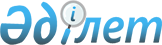 Об утверждении Правил организации и проведения аукционных торгов, включающие квалификационные требования, предъявляемые к участникам аукциона, содержание и порядок подачи заявки, виды финансового обеспечения заявки на участие в аукционе и условия их внесения и возврата, порядок подведения итогов и определения победителейПриказ Министра энергетики Республики Казахстан от 21 декабря 2017 года № 466. Зарегистрирован в Министерстве юстиции Республики Казахстан 17 января 2018 года № 16240.       В соответствии с подпунктом 5-5) статьи 6 Закона Республики Казахстан от 4 июля 2009 года "О поддержке использования возобновляемых источников энергии" ПРИКАЗЫВАЮ:       1. Утвердить прилагаемые Правила организации и проведения аукционных торгов, включающие квалификационные требования, предъявляемые к участникам аукциона, содержание и порядок подачи заявки, виды финансового обеспечения заявки на участие в аукционе и условия их внесения и возврата, порядок подведения итогов и определения победителей.      2. Департаменту по возобновляемым источникам энергии Министерства энергетики Республики Казахстан в установленном законодательством Республики Казахстан порядке обеспечить:      1) государственную регистрацию настоящего приказа в Министерстве юстиции Республики Казахстан;      2) в течение десяти календарных дней со дня государственной регистрации настоящего приказа направление его копии в бумажном и электронном виде на казахском и русском языках в Республиканское государственное предприятие на праве хозяйственного ведения "Республиканский центр правовой информации Министерства юстиции Республики Казахстан" для официального опубликования и включения в Эталонный контрольный банк нормативных правовых актов Республики Казахстан;      3) в течение десяти календарных дней со дня государственной регистрации настоящего приказа направление его копии на официальное опубликование в периодические печатные издания;      4) размещение настоящего приказа на официальном интернет-ресурсе Министерства энергетики Республики Казахстан;      5) в течение десяти рабочих дней после государственной регистрации настоящего приказа в Министерстве юстиции Республики Казахстан представление в Департамент юридической службы Министерства энергетики Республики Казахстан сведений об исполнении мероприятий, предусмотренных подпунктами 2), 3) и 4) настоящего пункта.      3. Контроль за исполнением настоящего приказа возложить на курирующего вице-министра энергетики Республики Казахстан.      4. Настоящий приказ вводится в действие по истечении двадцати одного календарного дня после дня его первого официального опубликования.      "СОГЛАСОВАН"Министр национальной экономикиРеспублики Казахстан__________ Т. Сулейменов27 декабря 2017 года Правила организации и проведения аукционных торгов, включающие квалификационные требования, предъявляемые к участникам аукциона, содержание и порядок подачи заявки, виды финансового обеспечения заявки на участие в аукционе и условия их внесения и возврата, порядок подведения итогов и определения победителей Глава 1. Общие положения       1. Настоящие Правила организации и проведения аукционных торгов, включающие квалификационные требования, предъявляемые к участникам аукциона, содержание и порядок подачи заявки, виды финансового обеспечения заявки на участие в аукционе и условия их внесения и возврата, порядок подведения итогов и определения победителей (далее – Правила) разработаны в соответствии с подпунктом 5-5) статьи 6 Закона Республики Казахстан от 4 июля 2009 года "О поддержке использования возобновляемых источников энергии" (далее – Закон) и определяют порядок организации и проведения аукционных торгов, включающий квалификационные требования, предъявляемые к участникам аукциона, содержание и порядок подачи заявки, виды финансового обеспечения заявки на участие в аукционе и условия их внесения и возврата, порядок подведения итогов и определения победителей.       2. В настоящих Правилах применяются следующие основные понятия и определения:      1) аукционная цена – цена на покупку расчетно-финансовым центром по поддержке возобновляемых источников энергии электрической энергии, производимой объектом по использованию возобновляемых источников энергии, объектом по энергетической утилизации отходов, определенная по итогам аукционных торгов и не превышающая уровня соответствующей предельной аукционной цены;      2) аукционные торги – процесс, организуемый и проводимый организатором аукционных торгов в электронной системе на основе аукциона и направленный на отбор проектов по строительству новых объектов по использованию возобновляемых источников энергии с учетом плана размещения данных объектов, объектов по энергетической утилизации отходов и определение аукционных цен электрической энергии, производимой объектами по использованию возобновляемых источников энергии, объектами по энергетической утилизации отходов;      3) реестр победителей аукционных торгов – документ, формируемый организатор аукционных торгов по итогам аукционных торгов и подтверждающий результаты проведенных торгов;      4) участник аукционных торгов (далее – участник) – заявитель, прошедший регистрацию у организатора аукционных торгов и получивший статус участника;      5) организатор аукционных торгов (далее – Организатор) – юридическое лицо, определяемое уполномоченным органом, осуществляющее в порядке, предусмотренном Законом, организацию и проведение аукционных торгов;      6) банковская гарантия – письменный документ, оформленный в соответствии с Правилами выдачи банками второго уровня банковских гарантий и поручительств, утвержденными постановлением Правления Национального Банка Республики Казахстан от 28 января 2017 года № 21 (зарегистрирован в Реестре государственной регистрации нормативных правовых актов № 14915), и выданный банком клиенту (лицу-должнику) на основании его заявления в пользу третьего лица (лица – кредитора), согласно которому банк обязуется выплатить ограниченную сумму денег третьему лицу (лицу-кредитору) на указанных в нем условиях;      7) минимально допустимый объем установленной мощности – объем установленной мощности, ниже которого участник не реализует проект строительства нового объекта по использованию возобновляемых источников энергии;      8) бенефициар – лицо, в пользу которого осуществляются платеж и (или) перевод денег;      9) лицо-должник – юридическое лицо по поручению которого банк-эмитент выпускает банковскую гарантию или резервный аккредитив в пользу бенефициара;      10) односторонний аукцион – форма организации аукционных торгов, направленная на определение победителей, путем последовательного отбора заявок участников аукционных торгов из ранжированного списка участников аукционных торгов;      11) возобновляемые источники энергии (далее – ВИЭ) – источники энергии, непрерывно возобновляемые за счет естественно протекающих природных процессов, включающие в себя следующие виды: энергия солнечного излучения, энергия ветра, гидродинамическая энергия воды; геотермальная энергия: тепло грунта, подземных вод, рек, водоемов, а также антропогенные источники первичных энергоресурсов: биомасса, биогаз и иное топливо из органических отходов, используемые для производства электрической и (или) тепловой энергии;      12) расчетно-финансовый центр по поддержке возобновляемых источников энергии (далее – расчетно-финансовый центр) – юридическое лицо, создаваемое системным оператором и определяемое уполномоченным органом, осуществляющее в порядке, предусмотренном Законом, централизованную покупку и продажу электрической энергии, произведенной объектами по использованию ВИЭ, объектами по энергетической утилизации отходов, и паводковой электрической энергии, поставленных в электрические сети единой электроэнергетической системы Республики Казахстан;      13) максимально допустимая мощность объектов ВИЭ – максимальный допустимый объем подключаемой к электрической сети мощности солнечных и ветровых электростанций, определенный исходя из технических возможностей электроэнергетической системы;      14) объект по использованию ВИЭ – технические устройства, предназначенные для производства электрической и (или) тепловой энергии с использованием ВИЭ, и взаимосвязанные с ними сооружения и инфраструктура, технологически необходимые для эксплуатации объекта по использованию ВИЭ и находящиеся на балансе собственника объекта по использованию ВИЭ;      15) энергетическая утилизация отходов – процесс термической обработки отходов с целью уменьшения их объема и получения энергии, в том числе использования их в качестве вторичных и (или) энергетических ресурсов, за исключением получения биогаза и иного топлива из органических отходов;      16) объект по энергетической утилизации отходов – совокупность технических устройств и установок, предназначенных для энергетической утилизации отходов, и взаимосвязанных с ними сооружений и инфраструктуры, технологически необходимых для энергетической утилизации отходов;      17) уполномоченный орган в области охраны окружающей среды – центральный исполнительный орган, осуществляющий руководство и межотраслевую координацию в области охраны окружающей среды и природопользования, а также его территориальные органы;      18) заявитель – юридическое лицо или консорциум, планирующее участие в аукционных торгах;      19) резервный аккредитив – обязательство банка уплатить в пользу бенефициара по аккредитиву сумму по наступлению случая (неисполнения лицом-должником обязательств перед бенефициаром). Резервный аккредитив выпускается по системе SWIFT;      20) ранжированный список – список заявок участников аукционных торгов, упорядоченный в порядке возрастания указанных в заявках цен;      21) договор покупки – договор покупки электрической энергии у энергопроизводящей организации, использующей ВИЭ или энергетическую утилизацию отходов, по аукционным ценам, заключаемый между расчетно-финансовым центром и энергопроизводящей организацией, использующей ВИЭ или энергетическую утилизацию отходов;      22) торговая система – комплекс организационных, технических, программных компонентов, обеспечивающих проведение аукционных торгов посредством интернета;      23) торговая сессия – процесс, в течение которого осуществляется подача заявок участниками аукционных торгов, определение цен, объемов аукционных торгов и формируется реестр победителей аукционных торгов;      24) уполномоченный орган – центральный исполнительный орган, осуществляющий руководство и межотраслевую координацию в области поддержки использования возобновляемых источников энергии;      25) предельная аукционная цена – максимальная величина аукционной цены на электрическую энергию;      26) точка подключения к электрической сети – место физического соединения объекта по использованию возобновляемых источников энергии, объекта по энергетической утилизации отходов энергопроизводящей организации с электрической сетью энергопередающей организации.      Сноска. Пункт 2 в редакции приказа Министра энергетики РК от 09.03.2021 № 74 (вводится в действие по истечении двадцати одного календарного дня после дня его первого официального опубликования).
      2-1. Отбор проектов по строительству новых объектов по использованию ВИЭ и определение аукционных цен электрической энергии, производимой объектами по использованию ВИЭ, проводится путем организации и проведения аукционных торгов с подготовленными основными параметрами проекта по строительству новых объектов по использованию ВИЭ (далее – документация) и/или без документации.      Сноска. Правила дополнены пунктом 2-1 в соответствии с приказом Министра энергетики РК от 27.06.2019 № 228 (вводится в действие по истечении десяти календарных дней после дня его первого официального опубликования).
      2-2. Отбор проектов по энергетической утилизации отходов и определение аукционных цен электрической энергии, производимой объектами по энергетической утилизации отходов, проводится путем организации и проведения аукционных торгов с подготовленной основной информацией по строительству объектов по энергетической утилизации отходов по группам населенных пунктов для внедрения объектов энергетической утилизации в соответствии с параграфом 6 главы 2 настоящих Правил.      Сноска. Правила дополнены пунктом 2-2 в соответствии с приказом Министра энергетики РК от 09.03.2021 № 74 (вводится в действие по истечении двадцати одного календарного дня после дня его первого официального опубликования).
 Глава 2. Порядок организации и проведения аукционных торгов Параграф 1. Подготовка к аукционным торгам       3. Уполномоченный орган не менее чем за 3 (три) месяца до предполагаемой даты проведения аукционных торгов разрабатывает и публикует на своем интернет-ресурсе график проведения аукционных торгов на календарный год по форме, согласно приложению 1 к настоящим Правилам (далее – График). Информация, указанная в Графике, не подлежит корректировке.      3-1. Для подготовки документации уполномоченный орган в январе текущего года предоставляет расчетно-финансовому центру информацию о типах объектов по использованию ВИЭ, месте их размещения (с указанием земельных участков) и объеме установленной мощности на предстоящие два года.      Системный оператор в январе текущего года по запросу уполномоченного органа предоставляет в расчетно-финансовый центр информацию о возможных точках подключения к электрическим сетям для аукционных торгов с документацией.      Сноска. Правила дополнены пунктом 3-1 в соответствии с приказом Министра энергетики РК от 27.06.2019 № 228 (вводится в действие по истечении десяти календарных дней после дня его первого официального опубликования).
      3-2. Расчетно-финансовый центр направляет Организатору документацию с указанием ее стоимости не позднее 3 (трех) месяцев до планируемой даты проведения аукционных торгов для размещения на официальном интернет-ресурсе.      После получения документации Организатор в течение 3 (трех) рабочих дней объявляет дату проведения аукционных торгов.      Сноска. Правила дополнены пунктом 3-2 в соответствии с приказом Министра энергетики РК от 27.06.2019 № 228 (вводится в действие по истечении десяти календарных дней после дня его первого официального опубликования).
      3-3. Документация включает в себя:      1) исходные данные, маркетинговые исследования по строительству нового объекта по использованию ВИЭ, включая оценку ресурсного потенциала;      2) результаты общественных слушаний и предварительной оценки воздействия на окружающую среду;      3) место размещения земельного участка с учетом технических характеристик и затрат на выкуп/аренду земель, налогов;       4) схему выдачи мощности и технические условия на присоединение, разработанные и согласованные в соответствии с Электросетевыми правилами, утвержденными приказом Министра энергетики Республики Казахстан от 18 декабря 2014 года № 210 (зарегистрирован в Реестре государственной регистрации нормативных правовых актов за № 10899) (далее – Электросетевые правила).      Подготовка документации осуществляется разработчиком документации либо передается уполномоченным органом расчетно-финансовому центру.      Сноска. Правила дополнены пунктом 3-3 в соответствии с приказом Министра энергетики РК от 27.06.2019 № 228 (вводится в действие по истечении десяти календарных дней после дня его первого официального опубликования).
      4. График содержит информацию о земельных участках, планируемых к выделению для строительства объекта ВИЭ и точках подключения к электрическим сетям энергопередающих организаций с указанием максимально допустимой мощности и количеством возможных подключений.      5. Местные исполнительные органы областей, города республиканского значения и столицы осуществляют в соответствии с подпунктом 3-1) статьи 7 Закона резервирование земельных участков для планируемых к строительству объектов по использованию ВИЭ до момента предоставления победителям аукционных торгов прав на земельный участок, в соответствии с Земельным кодексом Республики Казахстан от 20 июня 2003 года (далее – Земельный кодекс) и направляют соответствующую информацию уполномоченному органу по форме, согласно таблице 1 Графика.      Сноска. Пункт 5 в редакции приказа Министра энергетики РК от 09.03.2021 № 74 (вводится в действие по истечении двадцати одного календарного дня после дня его первого официального опубликования).
      6. Точки подключения к электрической сети, представленные энергопередающими организациями в уполномоченный орган, резервируются для планируемых к строительству объектов по использованию ВИЭ до момента заключения победителем аукционных торгов договора о подключении объектов по использованию ВИЭ и (или) выдачи технических условий на подключение к электрической сети и направляют соответствующую информацию уполномоченному органу по форме согласно таблице 2 Графика.      7. С момента опубликования Графика до завершения всех планируемых по Графику аукционов, энергопередающие организации приостанавливают прием заявок на получение технических условий на подключение к электрической сети по зарезервированным точкам подключения к электрической сети, указанным в Графике.      8. Строительство и эксплуатация объекта по использованию ВИЭ осуществляется в соответствии с законодательством Республики Казахстан в сфере архитектурной, градостроительной и строительной деятельности и электроэнергетики.      При этом, строительство объекта по использованию ВИЭ осуществляется с использованием нового генерирующего оборудования (ранее не находившегося в эксплуатации).      Сноска. Пункт 8 в редакции приказа Министра энергетики РК от 11.09.2018 № 360 (вводится в действие по истечении двадцати одного календарного дня после дня его первого официального опубликования).
      8-1. Аукционные торги по отбору проектов по строительству солнечных и ветровых электростанций, проводятся согласно информации о возможности подключения к точкам электрических сетей и зарезервированных земельных участках для планируемых к строительству объектов, указанных в Графике.       При этом, для участия в аукционных торгах предоставление документов, предусмотренных подпунктами 7) - 9) пункта 19 настоящих Правил, не осуществляется.      Сноска. Правила дополнены пунктом 8-1 в соответствии с приказом Министра энергетики РК от 13.08.2021 № 262 (вводится в действие по истечении шестидесяти календарных дней после дня его первого официального опубликования).
      9. Прием документов и регистрация заявителей в аукционных торгах производится Организатором в сроки, указанные в Графике, утвержденном уполномоченным органом.       10. Для регистрации в базе данных торговой системы заявитель обращается на официальный интернет-ресурс Организатора для прохождения онлайн регистрации и предоставляет Организатору в электронном виде документы в соответствии с подпунктами 1) - 5) пункта 19 настоящих Правил.       11. Заявитель предоставляет расчетно-финансовому центру оригиналы документов по финансовому обеспечению заявки на участие в аукционных торгах не позднее чем за 2 (два) рабочих дня до даты начала аукционных торгов в соответствии с параграфом 4 настоящих Правил.        12. При предоставлении заявителем документов в соответствии с подпунктами 1) - 5) пункта 19 настоящих Правил, заключении договора между заявителем и Организатором и оплате услуг Организатора, Организатор присваивает заявителю статус участника аукционных торгов.      Сноска. Пункт 12 в редакции приказа Министра энергетики РК от 11.09.2018 № 360 (вводится в действие по истечении двадцати одного календарного дня после дня его первого официального опубликования).
      13. Организатор прекращает прием документов от заявителей за 5 (пять) рабочих дней до даты начала аукционных торгов в соответствии с графиком проведения аукционных торгов, утвержденным уполномоченным органом.      14. Участник не позднее чем за 5 (пять) рабочих дней до начала аукционных торгов уведомляет Организатора об изменении реквизитов, списка сотрудников участника, имеющих доступ в торговую систему.      Сноска. Пункт 14 в редакции приказа Министра энергетики РК от 11.09.2018 № 360 (вводится в действие по истечении двадцати одного календарного дня после дня его первого официального опубликования).
      15. Пароль, предоставляющий право доступа к торговой системе, не подлежит передаче третьим лицам.      16. Тарифы на услуги Организатора устанавливаются в соответствие с законодательством Республики Казахстан и оплачиваются на основании договора, заключаемого между заявителем и организатором (далее – Договор).       17. Договор содержит:        1) предмет Договора, виды оказываемых Организатором услуг, сроки и порядок оплаты;        2) критерии и требования, предъявляемые к заявителю для участия в аукционных торгах и допуску к аукционным торгам;        3) методы проведения аукционных торгов;       4) ответственность участников договора за нарушение условий Договора.       18. В целях организации и проведения аукционных торгов Организатор:        1) обеспечивает работоспособность торговой системы по проведению аукционных торгов;        2) разрабатывает и утверждает методические указания и регламенты по проведению аукционных торгов;        3) обеспечивает Участникам равные условия доступа к аукционным торгам;        4) проводит инструктаж сотрудников Участников по работе в торговой системе;       5) взаимодействует с уполномоченным органом и расчетно-финансовым центром по вопросам, связанным с организацией и проведением аукционных торгов;      6) публикует на официальном интернет - ресурсе Реестр победителей аукционных торгов.      18-1. Расчетно-финансовый центр создает конкурсную комиссию по рассмотрению заявок потенциальных поставщиков на участие в конкурсе, допуске и определению разработчика документации в соответствии с техническим заданием.      Сноска. Правила дополнены пунктом 18-1 в соответствии с приказом Министра энергетики РК от 27.06.2019 № 228 (вводится в действие по истечении десяти календарных дней после дня его первого официального опубликования).
 Параграф 2. Квалификационные требования, предъявляемые к участникам аукционных торгов      19. Для участия в аукционных торгах Участники подтверждают квалификационные требования по правоспособности и платежеспособности путем предоставления следующих документов:      1) предоставления копии Устава;      2) предоставления копии справки о государственной регистрации/перерегистрации юридического лица;      3) предоставления копии решения соответствующего органа юридического лица о назначении первого руководителя;      4) предоставления доверенности на представителя (в случае, если представление интересов осуществляет не первый руководитель);      5) предоставления информации о реквизитах юридического лица (банковские реквизиты, адрес, контактные телефоны, электронный адрес);      6) внесения финансового обеспечения заявки на участие в аукционных торгах;      7) копии технических условий на подключение к электрической сети, выданных и согласованных в соответствии с Электросетевыми правилами либо указание точки подключения к электрическим сетям в соответствии с Графиком;       8) копии правоустанавливающих документов на земельный участок в соответствии с Земельным кодексом Республики Казахстан от 20 июня 2003 года либо указание земельного участка в соответствии с Графиком;      9) копию письма согласования Системного оператора "Схемы выдачи мощности электростанции" с заявленной электрической мощностью 5 МВт и более разработанную в соответствии с Электросетевыми правилами либо указанием точки подключения к электрическим сетям в соответствии с графиком;      10) письмо-подтверждение об ознакомлении Участника с документацией, размещенной на интернет-ресурсе Организатора, для участников, принимающих участие в аукционных торгах с документацией.      Сноска. Пункт 19 в редакции приказа Министра энергетики РК от 27.06.2019 № 228 (вводится в действие по истечении десяти календарных дней после дня его первого официального опубликования).
      20. Финансовое обеспечение заявки на участие в аукционных торгах в виде банковской гарантии или резервного аккредитива выпускается в пользу расчетно-финансового центра. Параграф 3. Содержание и порядок подачи заявки       21. Аукционные торги проводятся анонимно, дистанционно с использованием сети интернет, посредством интернет - ресурса торговой системы Организатора.       22. Аукционные торги проводятся в форме одностороннего аукциона.      Примечание ИЗПИ!
      Пункт 23 предусмотрен в редакции приказа и.о. Министра энергетики РК от 24.08.2022 № 284 (вводится в действие по истечении шестидесяти календарного дня после дня его первого официального опубликования).
      23. Торговая сессия при проведении аукционных торгов проводится в сроки, устанавливаемые в соответствии с пунктом 3 или подпунктом 7) пункта 60-5 настоящих Правил, в случае проведения аукционных торгов по отбору проектов по энергетической утилизации отходов, и длится 30 (тридцать) минут.      При этом торговая сессия продлевается на 5 (пять) минут при поступлении заявки от участников аукционных торгов с ценой ниже, чем имеющееся минимальное предложение в течение пяти минут до завершения торговой сессии.      Общее время проведения торговой сессии с учетом возможных продлении, предусмотренных частью второй настоящего пункта, составляет не более 1 (одного) часа с момента открытия.      Сноска. Пункт 23 в редакции приказа Министра энергетики РК от 09.03.2021 № 74 (вводится в действие по истечении двадцати одного календарного дня после дня его первого официального опубликования).
      24. До открытия торговой сессии Организатор:      1) вносит в торговую систему информацию об объемах планируемой к отбору установленной мощности, предельную аукционную цену и иную информацию в соответствии с Графиком, утвержденным уполномоченным органом;      2) вносит в торговую систему, полученную от уполномоченного органа информацию по наличию резервированных земельных участков для планируемых к строительству объектов по использованию ВИЭ и возможности подключения к электрическим сетям энергопередающих организаций с указанием максимально допустимой мощности по точкам подключения к электрическим сетям.      3) вносит в торговую систему информацию о величинах финансового обеспечения заявок на участие в аукционных торгах, полученную от расчетно- финансового центра;      4) вносит в торговую систему информацию о земельных участках и точках подключения к электрическим сетям согласно подпунктов 7) и 8) пункта 19 настоящих Правил.      Сноска. Пункт 24 в редакции приказа Министра энергетики РК от 27.06.2019 № 228 (вводится в действие по истечении десяти календарных дней после дня его первого официального опубликования).
      25. Процедура проведения торговой сессии включает в себя:       1) открытие Организатором торговой сессии;       2) подачу участниками заявок на участие в аукционных торгах в торговой системе;      3) закрытие Организатором торговой сессии;      4) подведение итогов аукционных торгов, включая определение аукционных цен;       5) формирование Организатором реестра победителей аукционных торгов и его опубликование на своем интернет - ресурсе по форме, согласно приложению 2 к настоящим Правилам.      26. В заявке на участие в аукционных торгах Участника содержатся следующие основные сведения:      1) наименование участника;      2) цена электрической энергии за один киловатт-час без НДС, указываемая в национальной валюте Республики Казахстан с числом значащих цифр после разделительного знака не более двух;      3) объем установленной мощности составляющий не менее 100 киловатт и кратный 1 (одному) киловатту;      4) земельный участок, планируемый к строительству объекта по использованию ВИЭ, и точка подключения к электрической сети;      5) минимально допустимый объем установленной мощности.      При этом Участники, указывают в заявке соответствующие данные о земельном участке и точке подключения к электрической сети, согласно выданным техническим условиям на подключение к электрической сети, предоставленные Организатору в соответствии с подпунктами 7) и 8) пункта 19 настоящих Правил, либо выбирают соответствующие данные из Графика.      Сноска. Пункт 26 в редакции приказа Министра энергетики РК от 27.06.2019 № 228 (вводится в действие по истечении десяти календарных дней после дня его первого официального опубликования).
       27. Участники подают заявки на участие в аукционных торгах в торговую систему в течение торговой сессии, при этом цены, указываемые в заявках, не должны превышать величины соответствующих предельных аукционных цен.        28. Заявки на участие в аукционных торгах, поданные участниками в течение торговой сессии, с ценами, совпадающими с ценами в заявках на участие в аукционных торгах других участников, поданными в торговую систему, отклоняются.       29. Участники подают заявки на участие в аукционных торгах без документации с указанием объема не превышающим:      1) объем установленной мощности, выставленный на аукционные торги уполномоченным органом;      2) максимально допустимый объем мощности по точкам подключения к электрическим сетям;      3) величину финансового обеспечения заявки на участие в аукционных торгах.      При проведении аукционных торгов с документацией от участника подается заявка в пределах финансового обеспечения заявки на участие в аукционных торгах равная полному объему установленной мощности проекта, выставленного на аукционные торги.      Сноска. Пункт 29 в редакции приказа Министра энергетики РК от 27.06.2019 № 228 (вводится в действие по истечении десяти календарных дней после дня его первого официального опубликования).
      29-1. При подаче заявок в аукционных торгах без документации участники подают заявки в отношении каждой точки подключения и земельного участка раздельно в пределах финансового обеспечения заявки на участие в аукционных торгах.      Сноска. Правила дополнены пунктом 29-1 в соответствии с приказом Министра энергетики РК от 27.06.2019 № 228 (вводится в действие по истечении десяти календарных дней после дня его первого официального опубликования).
      30. Участники могут одновременно подавать заявки на участие в аукционных торгах без документации на несколько земельных участков, планируемых к строительству объектов по использованию ВИЭ, и несколько точек подключения к электрической сети в пределах финансового обеспечения каждой поданной заявки на участие в аукционных торгах.      Сноска. Пункт 30 в редакции приказа Министра энергетики РК от 27.06.2019 № 228 (вводится в действие по истечении десяти календарных дней после дня его первого официального опубликования).
       31. Заявка Участника, поданная на участие в аукционных торгах в торговую систему, не подлежит удалению.       Примечание ИЗПИ!
      Пункт 32 предусмотрен в редакции приказа и.о. Министра энергетики РК от 24.08.2022 № 284 (вводится в действие по истечении шестидесяти календарного дня после дня его первого официального опубликования).
      32. Участники по своему усмотрению, до окончания времени приема заявок на участие в аукционных торгах изменяют ранее поданную заявку путем подачи новой заявки. При этом, участники указывают цену в новой заявке ниже, чем в предыдущей, а объем ранее поданной заявки изменению не подлежит.      Шаг изменения цены не менее 5 (пять) тиын за 1 (один) киловатт-час.      Сноска. Пункт 32 в редакции приказа Министра энергетики РК от 27.06.2019 № 228 (вводится в действие по истечении десяти календарных дней после дня его первого официального опубликования).
      33. Фиксация даты и времени подачи заявок на участие в аукционных торгах в торговой системе осуществляется Организатором с точностью до миллисекунд. Параграф 4. Виды финансового обеспечения заявки на участие в аукционе и условия их внесения и возврата      34. С целью гарантии исполнения обязательств, принятых участниками, а также обязательств, возникающих у победителей аукционных торгов, указанные лица вносят в порядке и на условиях, определенных настоящими Правилами, финансовое обеспечение.      Информация о финансовом обеспечении заявки на участие в аукционных торгах является конфиденциальной и не подлежит разглашению.      Сноска. Пункт 34 в редакции приказа Министра энергетики РК от 27.06.2019 № 228 (вводится в действие по истечении десяти календарных дней после дня его первого официального опубликования).
      35. Финансовое обеспечение должно быть свободно от прав требований третьих лиц, а также от других обязательств участника и (или) победителя аукционных торгов.      36. Деньги, полученные в результате оплаченного требования по банковской гарантии или резервному аккредитиву, зачисляются на специальный счет резервного фонда расчетно-финансового центра и (или) направляются расчетно-финансовым центром на подготовку документации в соответствии с пунктом 3-3 Правил.      Сноска. Пункт 36 в редакции приказа Министра энергетики РК от 27.06.2019 № 228 (вводится в действие по истечении десяти календарных дней после дня его первого официального опубликования).
      37. Условия внесения и возврата финансового обеспечения определяются в соответствии с настоящим параграфом.       38. Финансовое обеспечение заявки на участие в аукционных торгах предоставляется заявителями расчетно-финансовому центру и является гарантией того, что он, в случае определения его победителем аукционных торгов, на условиях и в сроки, предусмотренные настоящими Правилами, заключит договор покупки с расчетно-финансовым центром и внесет финансовое обеспечение исполнения договора покупки.        39. Финансовое обеспечение исполнения условий договора покупки предоставляется победителями аукционных торгов расчетно-финансовому центру в течение 30 календарных дней после подписания договора покупки в соответствии с Правилами централизованной покупки и продажи расчетно-финансовым центром электрической энергии, произведенной объектами по использованию возобновляемых источников энергии, утвержденными приказом Министра энергетики Республики Казахстан от 2 марта 2015 года № 164 (зарегистрирован в Реестре государственной регистрации нормативных правовых актов № 10662).      Сноска. Пункт 39 в редакции приказа Министра энергетики РК от 11.09.2018 № 360 (вводится в действие по истечении двадцати одного календарного дня после дня его первого официального опубликования).
       40. Финансовое обеспечение заявки на участие в аукционных торгах выпускается в пользу расчетно-финансового центра и предоставляется ему не позднее чем за 2 (два) рабочих дня до даты начала аукционных торгов.        41. Расчетно-финансовый центр направляет Организатору список заявителей, имеющих финансовое обеспечение, с указанием сумм за 2 (два) часа до начала аукционных торгов.        42. Заявитель выбирает один из следующих видов финансового обеспечения заявки на участие в аукционных торгах, выпускаемых по системе SWIFT:       1) банковская гарантия;      2) резервный аккредитив.      43. Размер финансового обеспечения заявки на участие составляет:      1) в аукционных торгах без документации - 2000 (две тысячи) тенге на 1 (один) киловатт установленной мощности, умноженный на установленную мощность объекта по использованию ВИЭ, указанную в заявке на участие в аукционных торгах.      2) в аукционных торгах с документацией - 5000 (пять тысяч) тенге на 1 (один) киловатт установленной мощности, умноженный на установленную мощность объекта по использованию ВИЭ, указанную в Графике.      Сноска. Пункт 43 в редакции приказа Министра энергетики РК от 27.06.2019 № 228 (вводится в действие по истечении десяти календарных дней после дня его первого официального опубликования).
      44. Финансовое обеспечение заявки на участие в аукционных торгах, внесенное заявителем в виде банковской гарантии или резервного аккредитива, возвращается (освобождается) путем направления расчетно-финансовым центром соответствующего письма в банк (банки) в течение 3 (трех) рабочих дней со дня проведения аукционных торгов при наступлении одного из следующих случаев:      1) участник не стал победителем аукционных торгов в соответствии с итогами аукционных торгов;      2) победитель аукционных торгов заключил договор покупки и внес финансовое обеспечение исполнения условий договора покупки.      Сноска. Пункт 44 в редакции приказа Министра энергетики РК от 11.09.2018 № 360 (вводится в действие по истечении двадцати одного календарного дня после дня его первого официального опубликования).
       45. В случае если победитель аукционных торгов уклонился от заключения договора покупки и (или) не предоставил финансовое обеспечение исполнения условий договора покупки в соответствии с пунктами 38 и 39 Правил, расчетно-финансовый центр выставляет требование на оплату по соответствующей банковской гарантии или резервному аккредитиву.      Сноска. Пункт 45 в редакции приказа Министра энергетики РК от 27.06.2019 № 228 (вводится в действие по истечении десяти календарных дней после дня его первого официального опубликования).
      46. Финансовое обеспечение оформляется на срок действия не менее 150 (ста пятидесяти) календарных дней с даты проведения аукционных торгов и является безотзывным.      Сноска. Пункт 46 в редакции приказа Министра энергетики РК от 11.09.2018 № 360 (вводится в действие по истечении двадцати одного календарного дня после дня его первого официального опубликования).
      47. Финансовое обеспечение исполняется (удерживается) банком при предоставлении следующих документов расчетно-финансовым центром:      1) заявление о неисполнении обязательств лицом – должником, оформленное на бумажном носителе, подписанное уполномоченным лицом расчетно-финансового центра, и заверенное оттиском печати расчетно-финансового центра;      2) требование на оплату с указанием суммы взыскания в соответствии с настоящими Правилами.      48. Все банковские комиссии и расходы, связанные с финансовым обеспечением, в том числе и Банка получателя (бенефициара), оплачивает лицо – должник.      49.  Банковская гарантия или резервный аккредитив в качестве обеспечения заявки на участие в аукционных торгах предоставляется от банков-резидентов Республики Казахстан, долгосрочный кредитный рейтинг в иностранной валюте которых не ниже "В" по Standard&Poor’s или "В-" по Fitch или "В3" по Moody’sInvestorsService либо рейтинг родительской организации (которой принадлежит более 50% акций банка-резидента Республики Казахстан) не ниже уровня "BВB" по Standard&Poor’s или "ВВВ" по Fitch или "Ваа2" по Moody’sInvestorsService.      При этом, банковская гарантия или резервный аккредитив банков-нерезидентов Республики Казахстан должны быть подтверждены банками-резидентами путем выпуска гарантии под контр-обязательства нерезидентов.      Банки-нерезиденты Республики Казахстан, долгосрочный кредитный рейтинг в иностранной валюте, которых не ниже "ВВВ" по Standard&Poor’s, "ВВВ" по Fitch "Ваа2" по Moody’sInvestorsService могут выпускать банковскую гарантию или резервный аккредитив без выпуска соответствующих контр-обязательств.      Сноска. Пункт 49 в редакции приказа Министра энергетики РК от 11.09.2018 № 360 (вводится в действие по истечении двадцати одного календарного дня после дня его первого официального опубликования).
 Параграф 5. Порядок подведения итогов и определение победителей      50. В течение торговой сессии участникам аукционных торгов без документации открыта следующая информация:      1) общая информация, характеризующая аукционные торги, указанная в Графике, утвержденном уполномоченным органом;      2) заявка на участие в аукционных торгах, поданная участником со всеми ее параметрами (цена, время подачи заявки);      3) наименьшая цена, указанная в поданных заявках на участие в аукционных торгах на продажу (без указания объемов).      Сноска. Пункт 50 в редакции приказа Министра энергетики РК от 27.06.2019 № 228 (вводится в действие по истечении десяти календарных дней после дня его первого официального опубликования).
      50-1. В течение торговой сессии участникам аукционных торгов с документацией открыта следующая информация:      1) общая информация, характеризующая аукционные торги, указанная в Графике, утвержденном уполномоченным органом;      2) заявка на участие в аукционных торгах, поданная участником со всеми ее параметрами (цена, время подачи заявки);      3) заявки, поданные участниками торгов с указанием цены.      Сноска. Правила дополнены пунктом 50-1 в соответствии с приказом Министра энергетики РК от 27.06.2019 № 228 (вводится в действие по истечении десяти календарных дней после дня его первого официального опубликования).
      Примечание ИЗПИ!
      Пункт 51 предусмотрен в редакции приказа и.о. Министра энергетики РК от 24.08.2022 № 284 (вводится в действие по истечении шестидесяти календарного дня после дня его первого официального опубликования).
      51. Организатор производит расчет цен при выполнении следующих условий:      1) суммарный объем установленной мощности заявок на участие в аукционных торгах на продажу не менее 130% объема спроса установленной мощности;      2) количество участников, зарегистрированных и допущенных на соответствующие аукционные торги в торговой системе, не менее двух;      В случае невыполнения вышеуказанных условий, Организатор не производит расчет цен, закрывает торги до истечения времени закрытия торговой сессии и объявляет торги не состоявшимися.      Положение подпункта 1) настоящего пункта не относится к проведению аукционных торгов по отбору проектов по строительству объектов по энергетической утилизации отходов, по отбору проектов, использующих гидродинамическую энергию воды, биомассу, биогаз и иное топливо из органических отходов, используемые для производства электрической энергии.      Сноска. Пункт 51 в редакции приказа Министра энергетики РК от 09.03.2021 № 74 (вводится в действие по истечении двадцати одного календарного дня после дня его первого официального опубликования).
      52. Из заявок на участие в аукционных торгах Организатор составляет ранжированный список, сформированный в порядке возрастания указанных в них цен.      53. Определение предварительного списка победителей в аукционных торгах без документации осуществляется после окончания времени приема заявок на участие в аукционных торгах в торговую сессию, путем последовательного их отбора из ранжированного списка в порядке возрастания заявленных цен, до полного удовлетворения спроса.      Сноска. Пункт 53 в редакции приказа Министра энергетики РК от 27.06.2019 № 228 (вводится в действие по истечении десяти календарных дней после дня его первого официального опубликования).
      53-1. Определение победителя в аукционных торгах с документацией осуществляется после окончания времени приема заявок на участие в аукционных торгах в торговую сессию, путем выбора одной заявки с наименьшей ценой.      Сноска. Правила дополнены пунктом 53-1 в соответствии с приказом Министра энергетики РК от 27.06.2019 № 228 (вводится в действие по истечении десяти календарных дней после дня его первого официального опубликования).
      54. В случае, если в предварительном списке победителей в аукционных торгах без документации имеются несколько предварительно удовлетворенных заявок на участие в аукционных торгах, в которых указаны одноименная точка подключения, технические требования которой не могут быть выполнены ввиду превышения суммарного объема этих заявок на участие в аукционных торгах над максимально допустимым объемом мощности по данной точке подключения и/или количества возможных подключений, то из предварительного списка победителей заявки на участие в аукционных торгах исключаются в порядке убывания цены, до выполнения условия о максимально допустимом объеме установленной мощности по данной точке подключения и количестве возможных подключений.      Сноска. Пункт 54 в редакции приказа Министра энергетики РК от 27.06.2019 № 228 (вводится в действие по истечении десяти календарных дней после дня его первого официального опубликования).
      55. В случае, если последняя востребованная заявка на участие в аукционных торгах без документации из предварительного списка победителей не может быть полностью удовлетворена при имеющемся спросе, то при проведении торгов применяются следующие условия:      1) если удовлетворенный объем последней востребованной заявки на участие в аукционных торгах составляет 50% или более от ее заявленного объема, то такая заявка на участие в аукционных торгах удовлетворяется по итогам торгов в полном объеме либо в объеме, не превышающем величину ограничения максимально допустимого объема точки подключения. При этом, объявленный уполномоченным органом объем отбора установленной мощности будет увеличен на величину неудовлетворенного остатка (либо его части) последней востребованной заявки на участие в аукционных торгах из ранжированного списка;      2) если удовлетворенный объем последней востребованной заявки на участие в аукционных торгах составляет менее 50% от ее заявленного объема, то такая заявка на участие в аукционных торгах проверяется на условие о минимально допустимом объеме установленной мощности.      Сноска. Пункт 55 в редакции приказа Министра энергетики РК от 27.06.2019 № 228 (вводится в действие по истечении десяти календарных дней после дня его первого официального опубликования).
       56. После проверки условий, указанных в пунктах 54 и 55 настоящих Правил, Организатор определяет победителя(ей) аукционных торгов без документации и включает их в реестр победителей аукционных торгов. При этом аукционные цены определяются по ценам, указанным в поданных заявках на участие в аукционных торгах.      Сноска. Пункт 56 в редакции приказа Министра энергетики РК от 27.06.2019 № 228 (вводится в действие по истечении десяти календарных дней после дня его первого официального опубликования).
      Примечание ИЗПИ!
      Пункт 56-1 предусмотрено исключить приказом и.о. Министра энергетики РК от 24.08.2022 № 284 (вводится в действие по истечении шестидесяти календарного дня после дня его первого официального опубликования).
      56-1. Участникам аукционных торгов без документации по отбору проектов, использующих гидродинамическую энергию воды, биомассу, биогаз и иное топливо из органических отходов, используемые для производства электрической энергии, не вошедшим в предварительный список победителей аукционных торгов, Организатор направляет оферту о включении в предварительный список победителей с предоставлением следующих условий по аукционной цене:      1) на 1% ниже наименьшей цены, указанной в предварительном списке победителей аукционных торгов, в случае если предельная аукционная цена снижена свыше 50% и более;      2) на 5% ниже наименьшей цены, указанной в предварительном списке победителей аукционных торгов, в случае если предельная аукционная цена снижена в диапазоне свыше 30% и до 50% (включительно);      3) на 7% ниже наименьшей цены, указанной в предварительном списке победителей аукционных торгов, в случае если предельная аукционная цена снижена в диапазоне свыше 10% и до 30% (включительно);      4) на 10% ниже наименьшей цены, указанной в предварительном списке победителей аукционных торгов, в случае если предельная аукционная цена снижена до 10% (включительно).      В случае получения согласия от такого участника объем аукционных торгов увеличивается на объем его поданной заявки и участник аукционных торгов включается в реестр победителей аукционных торгов.      Сноска. Правила дополнены пунктом 56-1 в соответствии с приказом Министра энергетики РК от 27.06.2019 № 228 (вводится в действие по истечении десяти календарных дней после дня его первого официального опубликования); в редакции приказа Министра энергетики РК от 27.08.2020 № 287 (вводится в действие по истечении десяти календарных дней после дня его первого официального опубликования).
      57. По итогам проведенных аукционных торгов Организатор в течение 1 (одного) часа после закрытия торговой сессии отправляет Участникам в электронном виде уведомления об итогах прошедших аукционных торгов. Письменные уведомления направляются участникам не позднее 18-00 часов времени Нур-Султана следующего рабочего дня.      Сноска. Пункт 57 - в редакции приказа Министра энергетики РК от 27.08.2020 № 287 (вводится в действие по истечении десяти календарных дней после дня его первого официального опубликования).
       58. Реестр победителей аукционных торгов публикуется на веб-сайте Организатора в течение 1 (одного) часа после закрытия торговой сессии с указанием аукционных цен и объема установленной мощности объектов по использованию ВИЭ, отобранной в ходе аукционных торгов.       58-1. Передача документации расчетно-финансовым центром в собственность победителю аукционных торгов осуществляется путем заключения соответствующего договора купли-продажи.      Затраты на разработку документации, включая сопутствующие налоги, возмещаются (оплачиваются) победителем аукционных торгов с документацией расчетно-финансовому центру в течение 30 календарных дней с даты публикации соответствующего реестра победителей аукционных торгов.      Сноска. Правила дополнены пунктом 58-1 в соответствии с приказом Министра энергетики РК от 27.06.2019 № 228 (вводится в действие по истечении десяти календарных дней после дня его первого официального опубликования).
      59. Организатор не позднее 1 (одного) рабочего дня после закрытия торговой сессии формирует и направляет уполномоченному органу итоги проведенных аукционных торгов с расшифровкой порядка проведения аукционных торгов и указанием полной информации о всех поданных в торговую систему заявках и Реестр победителей аукционных торгов.      60. Уполномоченный орган с момента получения от Организатора Реестра победителей аукционных торгов включает победителей аукционных торгов в течение 5 (пяти) рабочих дней в перечень энергопроизводящих организаций, использующих ВИЭ и в течение 30 (тридцати) календарных дней в план размещения объектов по использованию ВИЭ.      При этом, победители аукционных торгов подают заявку для заключения договора покупки с расчетно-финансовым центром в течение 60 (шестидесяти) календарных дней после включения в перечень энергопроизводящих организаций, использующих ВИЭ.      Сноска. Пункт 60 - в редакции приказа Министра энергетики РК от 27.08.2020 № 287 (вводится в действие по истечении десяти календарных дней после дня его первого официального опубликования).
 Параграф 6. Организация и проведение аукционных торгов по отбору проектов по энергетической утилизации отходов       Сноска. Глава 2 дополнена параграфом 6 в соответствии с приказом Министра энергетики РК от 09.03.2021 № 74 (вводится в действие по истечении двадцати одного календарного дня после дня его первого официального опубликования).       60-1. Уполномоченный орган в области охраны окружающей среды направляет в местные исполнительные органы извещение о необходимости внедрения в соответствующем регионе объекта по энергетической утилизации отходов, и предоставления информации по строительству объектов по энергетической утилизации, предусмотренной пунктом 60-2 настоящих Правил.      60-2. Местные исполнительные органы в месячный срок письменно направляют в уполномоченный орган в области охраны окружающей среды следующую информацию:      1) гарантийное письмо о резервировании и предоставлении земельного участка (для планируемых к строительству объектов по энергетической утилизации отходов) победителю аукционных торгов по отбору проектов по энергетической утилизации отходов с учетом технических характеристик в соответствии с Земельным кодексом;       2) информация об энергопередающей организации, владеющей ближайшей точкой подключения к электрическим сетям;       3) объем образуемых отходов.      60-3. Уполномоченный орган в области охраны окружающей среды направляет запрос энергопередающим организациям и Системному оператору о необходимости предоставления информации о возможных точках подключения к электрическим сетям для аукционных торгов по отбору проектов по энергетической утилизации отходов в определенном регионе.      Энергопередающие организации в течение 15 (пятнадцати) календарных дней с момента получения запроса предоставляют уполномоченному органу в области охраны окружающей среды информацию о возможности ближайшего подключения к электрическим сетям в указанном регионе и резервирует данную точку подключения к электрической сети для победителя аукционных торгов по отбору проектов по энергетической утилизации отходов.      С момента предоставления информации о возможности подключения к электрическим сетям до завершения аукционных торгов по отбору проектов по энергетической утилизации отходов, энергопередающие организации приостанавливают прием заявок на получение технических условий на подключение к электрической сети по зарезервированным точкам подключения к электрической сети.      60-4. Местные исполнительные органы выделяют земельные участки под строительство объектов по размещению отходов производства и потребления в соответствии с Земельным кодексом, и резервируют земельные участки, предназначенные для строительства объектов по энергетической утилизации до момента предоставления победителям аукционных торгов на земельный участок.       60-5. Уполномоченный орган в области охраны окружающей среды в течение 7 (семи) календарных дней после получения информаций, указанных в пунктах 60-2 и 60-3 настоящих Правил, направляет Организатору следующую информацию для проведения аукционных торгов:       1) по группам населенных пунктов для внедрения объектов энергетической утилизации, определенных Правилами формирования перечня энергопроизводящих организаций, использующих энергетическую утилизацию отходов, утверждаемыми уполномоченным органом в области охраны окружающей среды в соответствии с подпунктом 28-17) статьи 17 Экологического Кодекса Республики Казахстан от 9 января 2007 года (далее — Экологический кодекс);        2) по документам местных исполнительных органов по резервированию земельных участков в каждом населенном пункте группы, указанной в подпункте 1) настоящего пункта;       3) об объемах образуемых отходов в каждом населенном пункте группы, указанной в подпункте 1) настоящего пункта, в котором предполагается внедрение энергетической утилизации отходов;       4) о ближайших точках подключения к электрическим сетям для каждого населенного пункта группы, указанной в подпункте 1) настоящего пункта, в котором предполагается внедрение энергетической утилизации отходов;      5) о предельной аукционной цене по каждой группе;      6) об установленной мощности предполагаемых объектов по энергетической утилизации отходов;       7) о сроках и дате проведения аукционных торгов, сроках приема документов и регистрации заявителей в аукционных торгах, а также сроках и дате проведения торговой сессии.       При этом, дата проведения торговой сессии определяется не менее чем за 2 (два) месяца с момента получения Организатором информаций, указанных в настоящем пункте.      60-6. После получения информации по строительству объектов по энергетической утилизации, Организатор в течение 3 (трех) рабочих дней размещает ее на своем интернет-ресурсе, а также условия и сроки приема документов и регистрации заявителей в аукционных торгах.       60-7. Подготовка к аукционным торгам по отбору проектов по энергетической утилизации отходов проводится в соответствии с пунктами 10, 11, 12, 15, 16, 17 и 18, за исключением подпункта 5) пункта 18 и пункта 43 настоящих Правил.       60-8. Согласно пункту 10 настоящих Правил, Организатор производит прием документов и регистрацию заявителей в базе данных торговой системы в течение 1 (одного) месяца со дня размещения Организатором текста информаций, представленных в соответствии с пунктом 60-5 настоящих Правил.        60-9. Организатор не позднее 3 (трех) рабочих дней со дня завершения приема документов и регистрации заявителей, направляет в уполномоченный орган в области охраны окружающей среды список участников аукционных торгов, прошедших регистрацию в базе данных торговой системы Организатора, и размещает на интернет-ресурсе Организатора.       60-10. Участники аукционных торгов по отбору проектов по энергетической утилизации отходов направляют в уполномоченный орган в области охраны окружающей среды документы для их включения в перечень энергопроизводящих организаций, использующих энергетическую утилизацию отходов в соответствии с Правилами формирования перечня энергопроизводящих организаций, использующих энергетическую утилизацию отходов, утверждаемыми уполномоченным органом в области охраны окружающей среды в соответствии с подпунктом 28-17) статьи 17 Экологического кодекса.      60-11. Комиссия по вопросам формирования перечня энергопроизводящих организаций, использующих энергетическую утилизацию отходов, в срок не более 1 (одного) месяца рассматривает представленные участниками документы, принимает решение и направляет Организатору не позднее 15 (пятнадцати) календарных дней до даты проведения торговой сессии перечень энергопроизводящих организаций, использующих энергетическую утилизацию отходов.       60-12. Подача заявки для участия в торговой сессии аукционных торгов по отбору проектов по энергетической утилизации отходов осуществляется в соответствии с пунктами 21, 22, 23, 25, подпунктами 1), 2) и 3) пункта 26, и пунктами 27, 28, 31, 32 и 33 настоящих Правил.       60-13. Организатор до открытия аукционных торгов вносит в торговую систему информацию, указанную в пункте 60-5 настоящих Правил, до открытия торговой сессии вносит информацию о величинах финансового обеспечения заявок на участие в аукционных торгах, полученную от расчетно-финансового центра.       60-14. Виды финансового обеспечения заявки на участие в аукционе и условия их внесения и возврата аукционных торгов по отбору проектов по энергетической утилизации отходов регламентируются в соответствии с пунктами 20, 34, 35, 36, 37, 38, 39, 40, 41, 42, 44, 45, 46, 47, 48 и 49 настоящих Правил.       60-15. Размер финансового обеспечения заявки в аукционных торгах на участие составляет – 5 000 (пять тысяч) тенге на 1 (один) киловатт установленной мощности, умноженный на установленную мощность объекта по энергетической утилизации отходов, указанную в информации представленной уполномоченным органом в области охраны окружающей среды согласно подпункту 6) пункта 60-5 настоящих Правил.      60-16. В торговой сессии участвуют участники аукционных торгов, включенные в перечень энергопроизводящих организаций, использующих энергетическую утилизацию отходов.      В течение торговой сессии участникам аукционных торгов открыта следующая информация:       1) предусмотренная пунктом 60-5 настоящих Правил;      2) о заявках на участие в аукционных торгах, поданная участником со всеми ее параметрами (цена, время подачи заявки);      3) о заявках, представленных участниками торгов с указанием цены.      Примечание ИЗПИ!
      Пункт 60-17 предусмотрено исключить приказом и.о. Министра энергетики РК от 24.08.2022 № 284 (вводится в действие по истечении шестидесяти календарного дня после дня его первого официального опубликования).
      60-17. В случае участия в торговой сессии одного участника аукционных торгов по отбору проектов по энергетической утилизации отходов, Организатор направляет данному участнику оферту с предоставлением следующих условий:      1) в случае если предельная аукционная цена снижена на 50% и более, то оферта направляется ниже на 1% от наименьшей цены, зафиксированной в заявке данного участника;      2) в случае если предельная аукционная цена снижена в диапазоне от 30% до 50%, то оферта направляется ниже на 5% от наименьшей цены, зафиксированной в заявке данного участника;      3) в случае если предельная аукционная цена снижена в диапазоне от 10% до 30%, то оферта направляется ниже на 7% от наименьшей цены, зафиксированной в заявке данного участника;      4) в случае если предельная аукционная цена снижена до 10%, то оферта направляется ниже на 10 % от наименьшей цены, зафиксированной в заявке данного участника.      В случае получения согласия от участника, указанного в настоящем пункте, его включают в реестр победителей аукционных торгов.      В случае получения отказа от участника, указанного в настоящем пункте, Организатор закрывает торги до истечения времени закрытия торговой сессии и объявляет торги не состоявшимися.       60-18. Подведение итогов и определение победителей аукционных торгов по отбору проектов по энергетической утилизации отходов регламентируется в соответствии с пунктами 51, 52, 53-1, 57, 58 и 60 настоящих Правил.      60-19. Организатор не позднее 1 (одного) рабочего дня после закрытия торговой сессии формирует и направляет уполномоченному органу в области охраны окружающей среды итоги проведенных аукционных торгов по отбору проектов по энергетической утилизации отходов с расшифровкой пошагового проведения аукционных торгов и указанием полной информации обо всех представленных в торговую систему заявках и реестр победителей аукционных торгов.      60-20. Победители аукционных торгов по отбору проектов по энергетической утилизации отходов подают заявку для заключения договора купли-продажи с расчетно-финансовым центром по каждому отдельному объекту по энергетической утилизации на покупку электрической энергии, произведенной объектами по энергетической утилизации отходов, в течение 60 (шестидесяти) календарных дней после включения их в реестр победителей аукционных торгов. Глава 3. Заключительные положения      61. Проведение аукционных торгов может быть приостановлено на период до 30 минут, в случае наступления следующих обстоятельств:      1) технические неполадки на серверном оборудовании или сбои в электронной системе, приведшие к неработоспособности торговой системы;      2) технические неполадки оборудования или каналов связи сети Интернет, приведшие к невозможности доступа к торговой системе.      62. При приостановлении проведения аукционных торгов Организатор оперативно информирует участников через доступные технические средства связи о причине приостановления торгов с указанием времени, в течение которого процесс проведения аукционных торгов будет восстановлен.      63. Проведение аукционных торгов может быть отменено, в случае наступления следующих обстоятельств:       1) на устранение технических неполадок, указанных в пункте 61 настоящих Правил, требуется более 30 минут;      2) длительный (более двух часов) перерыв в электроснабжении торгового зала и (или) серверного оборудования торговой системы.       64. В случае отмены аукционных торгов по причинам, указанным в пункте 63 настоящих Правил, повторные аукционные торги проводятся на следующий рабочий день после даты проведения аукционных торгов.       64-1. В случае если аукционные торги объявлены не состоявшимися по причинам, указанным в пункте 51 настоящих Правил, Организатор проводит их повторно во второй декаде последнего месяца следующего квартала не более одного раза.      Сноска. Правила дополнены пунктом 64-1 в соответствии с приказом Министра энергетики РК от 27.06.2019 № 228 (вводится в действие по истечении десяти календарных дней после дня его первого официального опубликования); в редакции приказа Министра энергетики РК от 09.03.2021 № 74 (вводится в действие по истечении двадцати одного календарного дня после дня его первого официального опубликования).
      65. Споры, возникающие в ходе организации и проведении аукционных торгов, разрешаются в порядке, установленном гражданским законодательством Республики Казахстан.       Сноска. Приложение 1 в редакции приказа Министра энергетики РК от 09.03.2021 № 74 (вводится в действие по истечении двадцати одного календарного дня после дня его первого официального опубликования). График проведения аукционных торгов      Таблица 1 с информацией о зарезервированных земельных участках для планируемых к строительству объектов по использованию возобновляемых источников энергии:      Таблица 2 с информацией о возможности подключения к точкам электрических сетей энергопередающих организаций с указанием ограничений по подключаемой мощности и по количеству новых подключений:      Примечание:      расшифровка аббревиатур, используемых в настоящем приложении:      ЕЭС – единая энергетическая система;      ВИЭ – возобновляемые источники энергии;      ВЭС – ветровые электростанции;      ЛЭП – линии электропередачи;      МВт – мегаватт;      кВт – киловатт;      тг/кВт*ч – тенге/киловатт*час.       Сноска. Приложение 2 в редакции приказа Министра энергетики РК от 09.03.2021 № 74 (вводится в действие по истечении двадцати одного календарного дня после дня его первого официального опубликования).       Реестр победителей аукционных торгов от "__" ______ 20__ года № __      Примечание:      расшифровка аббревиатур, используемых в настоящем приложении:      ВИЭ – возобновляемые источники энергии;      НДС – налог на добавленную стоимость;      тг/кВт*ч – тенге/киловатт*час;      кВт – киловатт.© 2012. РГП на ПХВ «Институт законодательства и правовой информации Республики Казахстан» Министерства юстиции Республики Казахстан      Министр энергетики Республики КазахстанК. БозумбаевУтверждены
приказом 
Министра энергетики
Республики Казахстан
от 21 декабря 2017 года № 466Приложение 1
к Правилам организации и
проведения аукционных торгов,
включающие
квалификационные требования,
предъявляемые к участникам
аукциона, содержание и порядок
подачи заявки, виды
финансового обеспечения заявки
на участие в аукционе и условия
их внесения и возврата, порядок
подведения итогов и
определения победителейФормаДата (месяц) торговВремя проведения торгов (по времени города Нур-Султан)Период приема документов для включения в реестр участников аукционных торговЗона ЕЭСТип ВИЭОбъем закупаемой установленной мощности, МВтОбъем закупаемой установленной мощности, МВтВеличина предельной аукционной цены, тг /кВт*чТребуемая дата ввода в эксплуатацию, срок действия договораФинансовое обеспечение заявки на участие в аукционных торгах из расчета на 1 кВт установленной мощности проектаФинансовое обеспечение исполнения условий договора покупки из расчета на 1 кВт установленной мощности проектаНаличие документации (имеется/отсутствует)Дата (месяц) торговВремя проведения торгов (по времени города Нур-Султан)Период приема документов для включения в реестр участников аукционных торговЗона ЕЭСТип ВИЭмалой от 0,1 до 10 МВт включительно (для ВЭС от 0,75 МВт)крупные свыше 10 МВтВеличина предельной аукционной цены, тг /кВт*чТребуемая дата ввода в эксплуатацию, срок действия договораФинансовое обеспечение заявки на участие в аукционных торгах из расчета на 1 кВт установленной мощности проектаФинансовое обеспечение исполнения условий договора покупки из расчета на 1 кВт установленной мощности проектаНаличие документации (имеется/отсутствует)№ п/пОбластьРайонНаселенный пунктПлощадь земли, гектарКатегория землиЭнергопередающая организацияОбластьРайонЛЭППодстанцияОграничение по подключаемой мощности (максимально допустимый объем установленной мощности), МВтОграничение по количеству новых подключений (присоединений)Энергопередающая организацияОбластьРайонНазвание, координатыШиныОграничение по подключаемой мощности (максимально допустимый объем установленной мощности), МВтОграничение по количеству новых подключений (присоединений)Приложение 2
к Правилам организации и
проведения аукционных торгов,
включающие
квалификационные требования,
предъявляемые к участникам
аукциона, содержание и порядок
подачи заявки, виды
финансового обеспечения заявки
на участие в аукционе и условия
их внесения и возврата, порядок
подведения итогов и
определения победителейФорма№ п/пДата торговНомер сделкиТип ВИЭ/объект энергетической утилизации отходовНаименование победителяЗемельный участокТочка подключенияАукционная цена, тг/кВт*ч (без НДС)Установленная мощность, кВт12ИТОГО:ИТОГО:ИТОГО:ИТОГО:ИТОГО:ИТОГО:ИТОГО:ИТОГО: